Residence Hall Association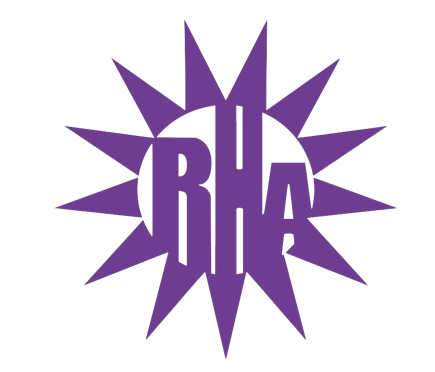 General Assembly MeetingSeptember 22, 2021UC 259Call to Order Roll Call/IcebreakerI’m Glad You’re HereApproval of the MinutesMay 3, 2021LIT ReportsExecutive ReportsAdvisor ReportsOld BusinessSwear In President Swear In Executive AssistantSwear in National Communications CoordinatorSwear In Co-Programing Coordinators Swear In Publicity and Recognition CoordinatorGuest SpeakersNew BusinessUC Advisory Board Representative (BP)SUFAC Representative (MG)Update on ProgramsWelcome Back Throwback – Video and AttendanceCommittee ReportsWSG ReportNRHH ReportJitters ReportRA ReportFinal ThoughtsSnapsU Rock U RuleGolden ArtichokeAdjournmentNext Meeting: September 29, 2021Hyland 2203 Baker/Tilly Lecture HallTheme: Tacky Shirts